22.07.2022									  №  65-пОб утверждении реестра муниципальных услуг администрации муниципального образования Тюльганский поссовет Тюльганского района Оренбургской областиВ соответствии со статьей 11 Федерального закона от 27.07.2010 N 210-ФЗ "Об организации предоставления государственных и муниципальных услуг", Устава муниципального образования Тюльганский поссовет ПОСТАНОВЛЯЮ:Утвердить Реестр муниципальных услуг администрации муниципального образования Тюльганский поссовет Тюльганского района Оренбургской области согласно приложению № 1.Признать утратившими силу постановление администрации Тюльганского поссовета от 15.11.2013 № 182-п «Об утверждении Положения о реестре муниципальных услуг администрации Тюльганского поссовета».Постановление вступает в силу после его официального опубликования.Глава муниципального образованияТюльганский поссовет                                                               С.В. ЮровРазослано: райпрокуратура, в дело.Приложение №1к постановлению администрации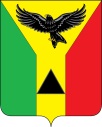 Муниципальное образование Тюльганский поссоветАДМИНИСТРАЦИЯ МУНИЦИПАЛЬНОГО ОБРАЗОВАНИЯ ТЮЛЬГАНСКИЙ ПОССОВЕТ ТЮЛЬГАНСКОГО РАЙОНА ОРЕНБУРГСКОЙ ОБЛАСТИп. Тюльган Тюльганского района Оренбургской области П О С Т А Н О В Л Е Н И Е№ п/пНаименование муниципальной услугиРеквизиты правового акта, которым утвержден административный регламент предоставления муниципальной услугипорядок организации ярмарок и продажи товаров (выполнения работ, оказания услуг) на них на территории муниципального образования Тюльганский поссовет Тюльганского района Оренбургской областиПостановление администрации 13.06.2018 № 66-пПредоставление информации о порядке предоставления жилищно-коммунальных услуг населениюПостановление администрации 26.07.2018 № 90-пПостановка на учет граждан в качестве нуждающихся в жилых помещениях, предоставляемых по договорам социального наймаПостановление администрации 27.07.2018 №  91-пВыдача выписки из похозяйственной книгиПостановление администрации 27.07.2018 № 92-пВыдача разрешения на право организации розничного рынкаПостановление администрации 27.07.2018 №  93-пПрисвоение и аннулирование адресовПостановление администрации 27.07.2018 № 94-пОформление документов на передачу квартир в собственность граждан (приватизация жилья) по многоквартирным и одноквартирным домамПостановление администрации 09.08.2018 № 110-пВыдача выписок из Реестра муниципального имущества муниципального образования Тюльганский поссовет Тюльганского района Оренбургской областиПостановление администрации 09.08.2018 № 111-пПредоставление информации об объектах недвижимого имущества, находящихся в муниципальной собственности и предназначенных для сдачи в арендуПостановление администрации 09.08.2018 № 112-пВыдача разрешения на размещение объектов на землях или земельных участках, находящихся в муниципальной собственности, без предоставления земельных участков и установления сервитутовПостановление администрации 14.05.2019 № 65-пВыдача ордеров на проведение земляных работПостановление администрации 20.06.2019 № 78-пдача письменных разъяснений налогоплательщикам по вопросам применения муниципальных нормативных правовых актов муниципального образования Тюльганский поссовет Тюльганского района Оренбургской области о местных налогах и сборахПостановление администрации 22.07.2022 № 64-п